СОБРАНИЕ ДЕПУТАТОВ АГАПОВСКОГО МУНИЦИПАЛЬНОГО РАЙОНА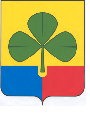 ЧЕЛЯБИНСКОЙ ОБЛАСТИПЯТЬДЕСЯТ ЧЕТВЕРТОЕ ЗАСЕДАНИЕ ПЯТОГО СОЗЫВАРЕШЕНИЕот 26.04.2019 г.                                 с. Агаповка                                              № 434Об утверждении Схемы территориального планирования Агаповского муниципального районаЧелябинской области»В соответствии со статьями 9, 20, 21 Градостроительного кодекса Российской Федерации, статьей 15 Федерального закона от 06.10.2003 N 131-ФЗ  "Об общих принципах организации местного самоуправления в Российской Федерации", руководствуясь Уставом Агаповского муниципального района Челябинской области, рассмотрев проект «Внесение изменений схемы территориального планирования Агаповского муниципального района Челябинской области», разработанного ООО «Комплексные инженерные системы», Собрание депутатов Агаповского муниципального района РЕШАЕТ:1.	Утвердить Схему территориального планирования Агаповского муниципального района Челябинской области с внесенными изменениями (прилагается).2.	Организацию выполнения настоящего решения возложить на постоянную комиссию по строительству, связи, ЖКХ, энергетики и транспорту (А.А. Варлаков) и заместителя главы Агаповского муниципального района по строительству, ЖКХ, ТС и Э Стрижова С.И.3. Настоящее решение направить главе Агаповского муниципального района для подписания и обнародования в средствах массовой информации и на официальном сайте Агаповского муниципального района.4.Настоящее решение вступает в силу со дня его официального опубликования.Глава Агаповского муниципального района                              Б.Н. ТайбергеновПредседатель Собрания депутатовАгаповского муниципального района                                           С.А. УльянцевУТВЕРЖДЕНОрешением Собрания депутатов Агаповского муниципального районаот 26.04..2019 г. № 434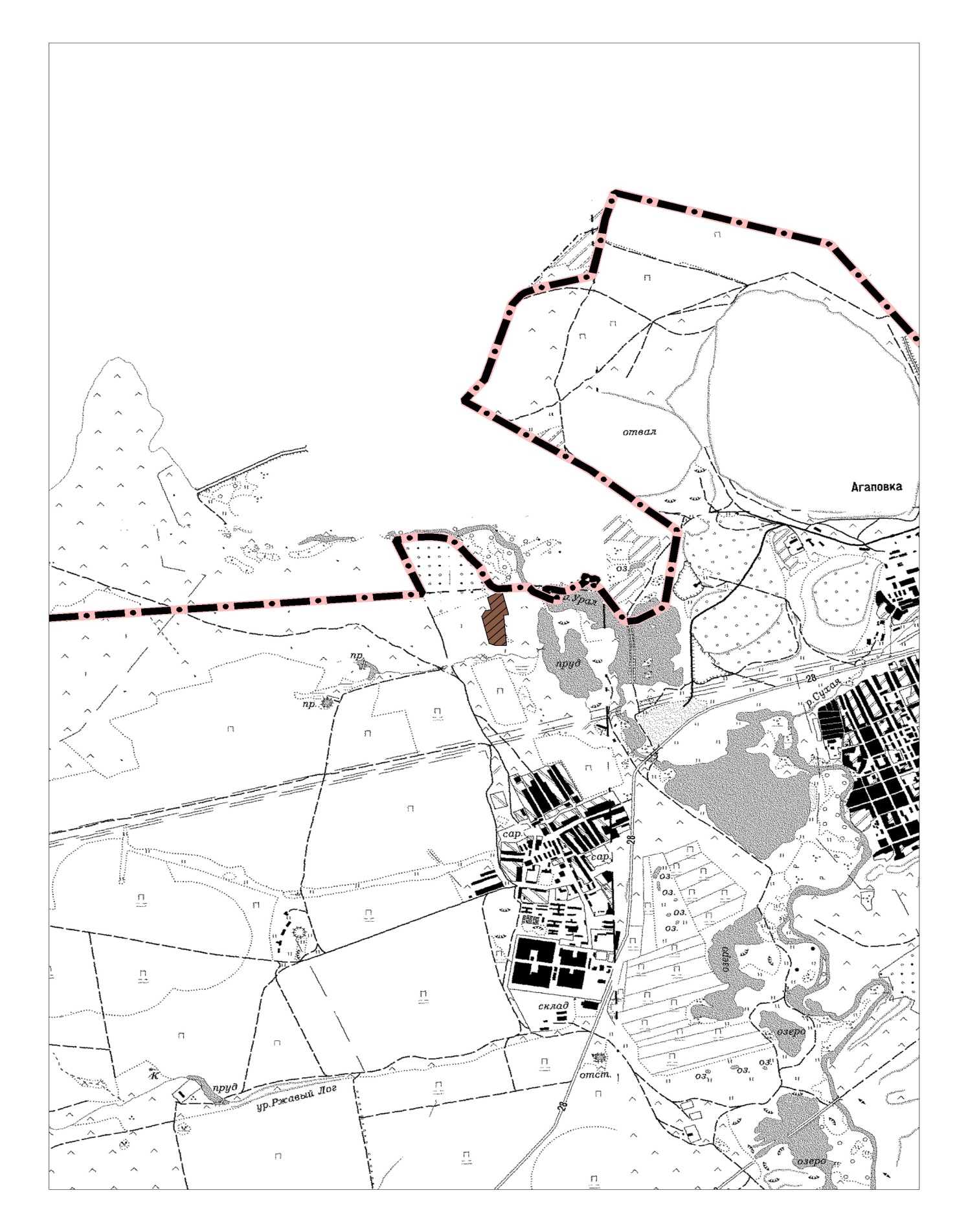 